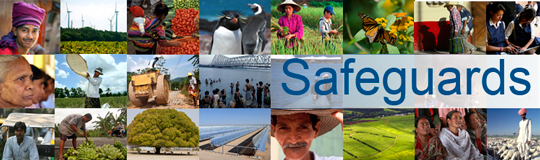 The World Bank Review and Update of the World Bank’s Environmental and Social Safeguard PoliciesConsultation Meeting with Government Representatives– Participant ListDate: March 26, 2013Venue: Hanoi, VietnamTotal Number of Participants: 25No.Participant NameOrganization Represented Organization Type1Nguyen Ngoc ThuyenMinistry of TransportGovernment2Tran Thi Thu HangThanh Hoa Trade, Investment and Tourism Promotion CenterGovernment3Nguyen Thi Minh ThuBIDV Research CenterGovernment4Vu Thi Kim ChungMARD CPOGovernment5Nguyen Thanh MaiMARD CPOGovernment6Nguyen Tuan DungMARD CPOGovernment7Le Mai PhuongHo Chi Minh City Power CorporationGovernment8Quach Tuan AnhHanoi Power CorporationGovernment9Le Thi Ngoc QuynhEVNGovernment10Le Kim NgocEVNGovernment11Le Thanh ChungEVNGovernment12Le Dac MyPMU-SIW, Mekong Delta Transport Infrastructure Development ProjectGovernment13Nguyen Thi ThuPPP Dept., MOIT, Dau Giay-Phan Thiet Expressway Pilot PPPGovernment14Nguyen Xuan TruongPMU2, Road Asset Management ProjectGovernment15Nguyen The HungPMU2, Road Asset Management ProjectGovernment16Nguyen Xuan VinhPMU2, Road Asset Management ProjectGovernment17Nguyen Thac ChinhVinh PMU, Medium Cities Development ProjectGovernment18Tran Thi Dai LoanPPTAF PMU, HCMC Environment and Sanitation 2Government19Tran The LoanVEA PMU – MONRE, PCB Management ProjectGovernment20Nguyen Viet SanMOITGovernment21Phan Anh DungMOCGovernment22Pham Thi ChinhMOHGovernment23Trinh Dan DungMOHGovernment24Nguyen Thi NhungMOFGovernment25Vu Thi Hong HanhMARDGovernment